Azione Cattolica Italiana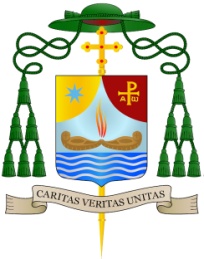 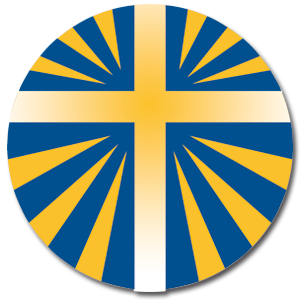 Diocesi di Oppido M. - Palmi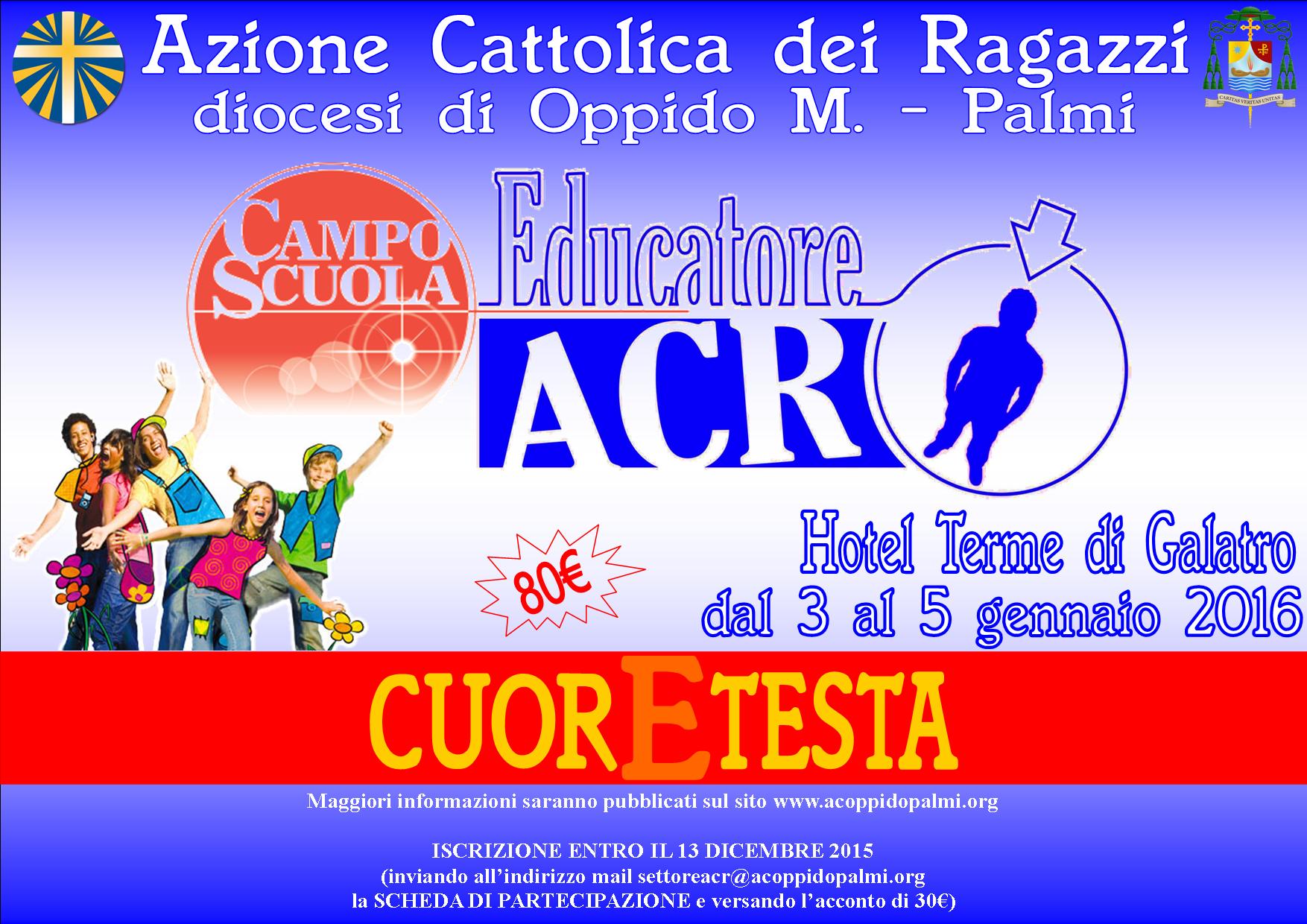 Scheda di iscrizione al Campo Scuola Educatori ACR		     Parrocchia				                          CittàAssociazioneAltre eventuali comunicazioni							    Responsabile ACR parrocchialeCOGNOMENOMEDATA DI NASCITAEDUCATORE DEL GRUPPO...EDUCATORE DAL...CELLULAREE-MAIL€